SATHAM 
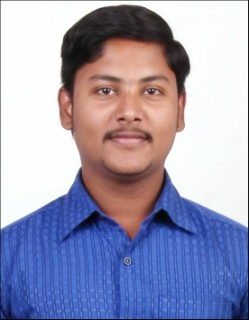 Email ID: satham.335866@2freemail.com 	 Career ObjectiveI am a proactive, dedicated, innovative hard worker and my objective is to attain challenging and responsible role where I can utilize my skills for delivering the best performance in the esteemed organization. I will contribute the best of my knowledge and efforts for the growth of company in serving with the concern for longer years.		EducationMASTER OF BUSINESS ADMINISTRATION (Human Resource and Systems) 2011-2013 – Jamal Institute of Management, Trichy. with 80%BACHELOR OF COMPUTER APPLICATION (BCA) 2008 – 2011 – Bishop Heber College, Trichy. with88%HSC from State Board -Bishop Heber Higher Secondary School, Trichy. with68%SSLC from State Board -Bishop Heber Higher Secondary School, Trichy. with  62% Experience SummaryMarch 2013 to till date – Asst.Manager - Marketing, Vasan Dental Care Hospitals Private Limited, Trichy.		Work ProfileNature of the job is to create Dental Awareness among public through Dental Campaigns, CSR activities, Corporate Presentations and Improves number of clients.Role & ResponsibilityI have managed whole marketing team on my branch as a Asst.Manager - Marketing. Conducting free dental awareness campaigns among public, schools, colleges and other corporate (15-20 camps per month)Framing CSR activities on the world’s important days.Creating tie-up with other corporate companies by signing MOU.Acquiring the patients from various sources and satisfying them by providing required services.AchievementsPlayed a major role in organizing and increased number of dental camps from 120 to 200 per year.Promoted as Senior Marketing Executive in the year of 2014 and promoted as Asst.Manager - Marketing in the year of 2016.Increased the number of clients and serves as bridge between customers and the company.		Academic Projects“Employee Brand - Related Attitudes and Behaviors” completed by analyzing BSNL Employees Tiruchirappalli”“Bells Adjustment Inventory” completed by taking survey among B.Ed students of Jamal Mohamed College, Tiruchirappalli”.“Branded Coffee”.		Academic Activities and AchievementsBestowed many certificates in various academic subjects.Won prices for Ad-Zap and Quiz in Inter college competitions.Member in College Placement Cell and Youth Red Cross.Acted as Secretary in M.B.A - H.R. ClubWon two times Overall Trophy in Inter college competition (Muthamizhvizha) at Bishop Heber College.Personal InformationDate of Birth		:	04-Oct-1990Marital Status		:	SingleGender			:	MaleNationality		:	IndianLanguages known	:	Tamil, EnglishDeclarationI hereby declare that the information furnished above is true to the best of my knowledge.